                                Liceo José Victorino Lastarria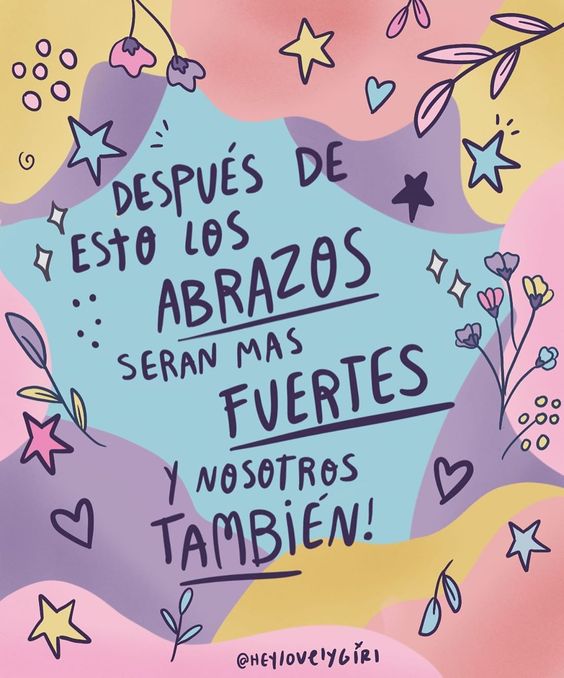                                                  Rancagua	                           “Formando Técnicos para el mañana”                                   Unidad Técnico-PedagógicaEL REGRESO DE LAS DEMOCRACIAS EN AMÉRICA LATINARecurso 1Al comenzar la década de 1990 todos los países latinoamericanos, salvo Cuba y Haití, tenían sistemas políticos que podían definirse como democráticos, aunque diez años antes sólo Colombia y Venezuela, en América del sur, junto con Costa Rica y México, se encontraban en esta situación. Los procesos que permitieron el paso de dictaduras militares a gobiernos democráticos han sido denominados como de transición a la democracia. Un primer grupo de transiciones corresponde a los países definidos como burocrático autoritarios, donde encontramos las transiciones más tempranas de Argentina o Uruguay y la más tardía de Chile. Este grupo también debería incluir al Brasil, aunque las diferencias son notables. Mientras en Argentina el proceso electoral se inició después de la derrota de la Guerra de las Malvinas y sin pacto algún entre las principales fuerzas políticas (radicales y peronistas), en Uruguay se produjo una transición prolongada y controlada y en Brasil, ejemplo de transición pactada, el partido del régimen gozó durante un tiempo de un apoyo electoral significativo, algo inexistente en los casos anteriores, lo que le sirvió para organizar el cambio de régimen. […] Precisamente, uno de los puntos flojos de las democracias regionales reside en la debilidad de los partidos políticos y en su pésima imagen pública, lo que unido a la corrupción y a un cierto desánimo han llevado en algunos casos a que los votantes apostaran por soluciones providenciales o mágicas, generalmente a cargo de outsiders de la política, como Alberto Fujimori en Perú, Abdalá Buracam en Ecuador o Hugo Chávez en Venezuela.Recurso 2En términos generales, en los años noventa la democracia continuó difundiéndose por toda América Latina. Al comienzo de la década, incluso Chile la había recuperado, y con el correr de los años comenzó a liberarla de la camisa de fuerza que le habían ceñido los militares. En toda la región -con la excepción de Cuba-, las elecciones, el pluralismo, la custodia de los derechos individuales se volvieron los fundamentos de los regímenes políticos latinoamericanos, lo que confirma que, concluida la Guerra Fría, América Latina se hallaba en condiciones de completar su largo y esforzado camino hacia la confluencia política con el resto de Occidente. Sin embargo, pronto se hizo visible el revés de esa trama. Si en la década de 1980 se había hablado tanto de las transiciones a la democracia, en la última década del siglo, políticos y cientistas sociales se interrogarían acerca de sus posibilidades de consolidación, es decir, si aquellas jóvenes democracias estaban realmente en la misma senda recorrida un tiempo atrás por las de los países occidentales más avanzados, o si en realidad continuarían manifestándose algunas distorsiones estructurales. No cabía duda de que, así como en algunos países la democracia estaba echando profundas raíces (en especial en aquellos países como Uruguay y Chile que ya la habían experimentado durante largo tiempo), y en otros como Brasil y México daba notables pasos adelante, tanto en América Central como en el área andina chocaba con numerosos obstáculos (sociales, económicos y culturales), que ya en el pasado habían impedido su arraigo, tales como la desigualdad, la apatía juvenil por la política, la corrupción y el abuso de las fuerzas de seguridad o de orden.Fuente: Programa de Estudio Chile y la Región Latinoamericana 3° y 4° medio, pág. 57Actividad (Para todos los alumnos)Ambos texto plantean la forma en que se fue consiguiendo el paso de un régimen dictatorial a un régimen democrático. Sin embargo en ambos textos se plantean diversos “problemas”. Identifique y explique cuáles son los problemas en las transiciones a la democracia que plantea el recurso 1 y el recurso 2 (ejercicio de comparación de textos)GUÍA DE HISTORIA, GEOGRAFÍA Y CIENCIAS SOCIALESGUÍA DE HISTORIA, GEOGRAFÍA Y CIENCIAS SOCIALESGUÍA DE HISTORIA, GEOGRAFÍA Y CIENCIAS SOCIALESSemana del 05 al 09 de octubre de 2020Semana del 05 al 09 de octubre de 2020Semana del 05 al 09 de octubre de 2020Nombre:Curso:Fecha:Profesor(a): Tomás ValdiviaNivel: 3° MedioNivel: 3° MedioOA 2: Explicar procesos comunes de los Estados latinoamericanos en la historia política reciente, incluyendo la relación entre el poder civil y las fuerzas armadas, transiciones, la defensa y promoción de los derechos humanos y el fortalecimiento de las democracias.Objetivo de la Clase: Comparar las transiciones políticas de América Latina distinguiendo la organización de fuerzas políticas, la instauración de los regímenes democráticos y la duración de los procesos de transición.Objetivo de la Clase: Comparar las transiciones políticas de América Latina distinguiendo la organización de fuerzas políticas, la instauración de los regímenes democráticos y la duración de los procesos de transición.Forma de entrega de Guía:Enviar al correo tomas.valdivia@liceo-victorinolastarria.cl (foto de la guía completada “a mano” o completada directamente en el computador)Forma de entrega de Guía:Enviar al correo tomas.valdivia@liceo-victorinolastarria.cl (foto de la guía completada “a mano” o completada directamente en el computador)Forma de entrega de Guía:Enviar al correo tomas.valdivia@liceo-victorinolastarria.cl (foto de la guía completada “a mano” o completada directamente en el computador)Ticket de salida (sólo pata aquellos que no se puedan conectar a internet y no pueden responder los formularios de google)Según lo leído en el texto, infiera o trate definir con sus palabras lo que podría significar la idea de “transición democrática” o “transición a la democracia”